О комиссии по выявлению фактов  невыполнения правил поведения при введении режима повышенной готовности на территории Яльчикского района В соответствии с Федеральным законом от 21.12.1994 № 68-ФЗ «О защите населения и территорий от чрезвычайных ситуаций природного и техногенного характера», Федеральным законом от 12.02.1998 № 28-ФЗ «О гражданской обороне», Федеральным законом от 30.03.1999 № 52-ФЗ «О санитарно-эпидемиологическом благополучии населения», Федеральным законом от 06.10.2003 № 131-ФЗ «Об общих принципах организации местного самоуправления в Российской Федерации», постановлением Правительства Российской Федерации от 30.12.2003 № 794 «О единой государственной системе предупреждения и ликвидации чрезвычайных ситуаций», распоряжением Правительства Российской Федерации от 12.04.2020 № 975-р «О перечне должностных лиц органов управления и сил единой государственной системы предупреждения и ликвидации чрезвычайных ситуаций, включая должностных лиц органов исполнительной власти субъектов Российской Федерации, имеющих право составлять протоколы об административных правонарушениях, предусмотренных статьей 20.6.1 Кодекса Российской Федерации об административных правонарушениях», в целях предупреждения возникновения чрезвычайных ситуаций на территории Яльчикского района администрация Яльчикского района п о с т а н о в л я е т:Создать комиссию по выявлению фактов невыполнения правил поведения при введении режима повышенной готовности на территории Яльчикского района (далее – Комиссия).Утвердить регламент работы Комиссии согласно приложению № 1.Утвердить состав Комиссии согласно приложению № 2.Рекомендовать Комиссии и отделению полиции по Яльчикскому району МО МВД РФ «Комсомольский» организовать совместное выполнение мероприятий по выявлению фактов невыполнения правил поведения при введении режима повышенной готовности на территории, на которой существует угроза возникновения чрезвычайной ситуации, или в зоне чрезвычайной ситуации (территория Яльчикского района) и принятию решений о возбуждении дел об административных правонарушениях.     5. Отделу культуры и информационного обеспечения   администрации Яльчикского района опубликовать настоящее постановление в средствах массовой информации.6. Настоящее постановление вступает в силу со дня его официального опубликования.7. Контроль за исполнением настоящего постановления возложить на первого заместителя главы администрации- начальника отдела образования и молодежной политики администрации Яльчикского района Левого Л.В.Глава администрацииЯльчикского района 				                                                  Н.П. МиллинПриложение № 1УТВЕРЖДЕНпостановлением администрацииЯльчикского районаот «28» апреля 2020 №228_Регламент работы комиссии по выявлению фактов невыполнения правил поведения при введении режима повышенной готовности на территории Яльчикского района I. Общие положения1.1. Комиссия образуется в целях выявления фактов невыполнения правил поведения при введении режима повышенной готовности на территории Яльчикского района.1.2. В своей деятельности Комиссия руководствуется Кодексом Российской Федерации об административных правонарушениях, Федеральным законом от 06.10.2003 № 131-ФЗ «Об общих принципах организации местного самоуправления в Российской Федерации», постановлением Правительства Российской Федерации от 02.04.2020 № 417 «Об утверждении Правил поведения, обязательных для исполнения гражданами и организациями, при введении режима повышенной готовности или чрезвычайной ситуации».II.Состав комиссии2.1. В состав Комиссии входят:председатель Комиссии;заместители председателя Комиссии;секретарь Комиссии.В работе Комиссии могут принять участие физические и юридические лица, представители органов государственной власти, органов местного самоуправления, правоохранительных органов и других организаций.2.2. Состав Комиссии утверждается постановлением администрации Яльчикского района. III. Порядок работы комиссии3.1.	Работа Комиссии осуществляется в форме самостоятельного или в составе группы обследования (мониторинга) территории Яльчикского района председателем комиссии или его заместителями. 3.2. Обследование территории Яльчикского района осуществляется в рамках повседневного мониторинга и на основании обращений физических и юридических лиц, органов государственной власти, органов местного самоуправления, правоохранительных органов и других организаций, поступивших в администрацию Яльчикского района.3.3. По результатам проведенных обследований территории Яльчикского района и выявления фактов невыполнения правил поведения при введении режима повышенной готовности председатель Комиссии или его заместитель составляет протокол об административном правонарушении в порядке, установленном Кодексом Российской Федерации об административных правонарушениях.3.4. В случае отсутствия председателя Комиссии его обязанности исполняет определенный им заместитель председателя Комиссии. 3.5. Участие в Комиссии  не должно приводить к конфликту интересов или возможности возникновения конфликта интересов.__________________________________Приложение № 2УТВЕРЖДЕНпостановлением администрацииЯльчикского района от «__»  апреля  2020 № ___Состав комиссии по выявлению фактов невыполнения правил поведения при введении режима повышенной готовности на территории Яльчикского района Чувашской Республики_____________________________________Чăваш РеспубликиЕлчĕк районĕЕлчĕк районадминистрацийĕЙЫШĂНУ   2020 ç. апрелĕн  28-мĕшĕ №228    Елчĕк ялĕЧăваш РеспубликиЕлчĕк районĕЕлчĕк районадминистрацийĕЙЫШĂНУ   2020 ç. апрелĕн  28-мĕшĕ №228    Елчĕк ялĕ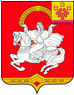 Чувашская  РеспубликаЯльчикский районАдминистрация Яльчикского районаПОСТАНОВЛЕНИЕ             «28»  апреля  2020 г. №228 село ЯльчикиЧувашская  РеспубликаЯльчикский районАдминистрация Яльчикского районаПОСТАНОВЛЕНИЕ             «28»  апреля  2020 г. №228 село Яльчики№ п/пФИОДолжностьЛевый Леонард ВасильевичПервый заместитель главы администрации -начальник  отдела образования и молодежной политики администрации Яльчикского районаАфанасьев Валерий ЗиноновичГлава Большеяльчикского сельского поселения, заместитель председателя комиссии(по согласованию);Богданова Альбина ГавриловнаМетодист информационно-методического центра отдела образования и молодежной политики администрации Яльчикского района, заместитель председателя комиссии (по согласованию);Быкова Алена Сергеевна Начальник отдела экономики, имущественных и земельных отношений администрации Яльчикского района, заместитель председателя комиссии;Егоров Михаил АлександровичГлава Лащтаябинского сельского поселения, заместитель председателя комиссии (по согласованию);Зайцев Георгий ЛеонидовичГлава Янтиковского сельского поселения, заместитель председателя комиссии (по согласованию);Игнатьева Елена КирилловнаГлавный специалист-эксперт отдела культуры и информационного обеспечения администрации Яльчикского района, заместитель председателя комиссии;Князева Зарема ОлеговнаНачальник отдела культуры и информационного обеспечения администрации Яльчикского района, заместитель председателя комиссии;Мартышкин Алексей ГерасимовичГлава Новошимкусского сельского поселения, заместитель председателя комиссии (по согласованию);Петров Валерий ВладимировичГлава Малотаябинского сельского поселения, заместитель председателя комиссии (по согласованию);Петров Николай ПетровичНачальник отдела ОКС и ЖКХ администрации Яльчикского района, заместитель председателя комиссии;Рыбкин Виталий Максимович Начальник отдела специальных программ администрации Яльчикского района, заместитель председателя комиссии;Сапожникова Василиса ВасильевнаГлава Большетаябинского сельского поселения, заместитель председателя комиссии (по согласованию);Смирнова Алина ГеннадьевнаГлава Яльчикского сельского поселения, заместитель председателя комиссии (по согласованию);Соколова Светлана ИльиничнаВедущий специалист -   эксперт отдела специальных программ администрации Яльчикского района, заместитель председателя комиссии;Солин Сергей ПетровичГлава Кильдюшевского сельского поселения, заместитель председателя комиссии (по согласованию);Спиридонова Надежда ВасильевнаВедущий специалист -   эксперт отдела экономики, имущественных и земельных отношений администрации Яльчикского района;Трофимов Алексей ВладимировичГлава Сабанчинского сельского поселения, заместитель председателя комиссии (по согласованию);Урков Александр ВитальевичГлавный специалист-эксперт отдела организационной работы администрации Яльчикского района, заместитель председателя комиссии;